The 139th  WapinschawCairngall Range - GRCF, LBR & TS: Saturday 8th JuneDenwood Range - GRSB & LBP: Sunday 9th June 2019General RulesThe Civilian Gallery Rifle Competition for 2019 will run at across two ranges: GRCF & LBR will take place at Cairngall Range, nr Mintlaw on Saturday 8th June GRSB & LBP will take place at Denwood Range, Aberdeen on Sunday 9th JuneA Practical Shotgun Plate Match (min 25 birdshot; max size No 4) will be available throughout Saturday at Cairngall – Shotguns and cartridges will be available at cost. Target Shotgun TP1 will be run if time allows and sufficient entries. Day entries will be accepted only if range space allows. Report time for all competitors is 09:00 hrs on each day.The Prizegiving will take place on Sunday 9th June at 5pm at Denwood  and competitors are asked to stay for prizegiving. All competitors must bring their Certificates Firearm. Eye and Ear protection is mandatory while at the firing point. Competitors are strongly advised to keep all firearms that are not intended for immediate use locked securely in their cars and out of sight. Pets are NOT permitted on the ranges. Food and Refreshments will be available on each day. We will provide a commemorative Wapinschaw badge to each competitor.Match Specific Rules & Regulations:Gallery Rifle and (Long barrel) Revolver/Pistol: Unless otherwise stated the GRP matches will comply with the conditions prescribed by The Gallery Rifle Hand Book of the National Rifle Association (GR&P Handbook 2019). As specified by the individual courses of fire, matches may be shot in the following categories: GRSB, GRCF standard & classic, LBR, LBP.  GRCF standard, GRSB, LBR and LBP scores will be submitted for inclusion in the NRA national GRID classification system. The scores for GRSB and GRCF in TP1 and Multi-target will also be available as qualifying scores for the Scottish Gallery Rifle Squad. For LBR and LBP, only competitors with the appropriate authority listed on their FACs will be permitted to compete in these classes and FAC authority may be checked at registration. Maximum muzzle energy must not exceed 1,496 ft.lbs. and maximum muzzle velocity not to exceed 2,150 ft./sec. .22rf “service rifle” matches: This will comprise two 25M matches; mini-Methuen and mini F-class as modified. Any .22 rf rifle with any sights (excluding lasers that project an aiming mark to the target) are permitted. The mini-F class may be shot with bipod or other front rest. Both permit the use of slings.  These competitions are ideal for manual action rifles.Courses of FireMatch 1:	25 M Deliberate – 0101, 0102, 0104, 0121, 0122Category: 	GRSB, GRCF, GRCF Classic, LBR, LBP Targets:	GRCF, LBR, LBP & MLR	1 x PL7 		GRSB				1 x PL14 Position: 	Standing unsupported: Ready position is 45 degrees.Scoring:	30 rounds; max Score 300 (30X) Sighters:	Unlimited sighters in 5 min. Practice 1:	10 shots in 5 minutes Practice 2:	10 shots in 5 minutes Practice 3: 	10 shots in 5 minutes Match 2: GR Timed and Precision One (TP1) - 0701, 0702, 0704, 0721, 0722Category: 	GRSB, GRCF, GRCF Classic, LBR, LBPTargets:	GRCF, LBR, LBP 		1 x DP2 		GRSB				1 x DP2aPosition: 	Standing unsupported: Ready position is 45 degrees - the firearm must be returned 			to the ready position between appearancesScoring:	30 rounds; max Score 300 (30X). Maximum scores, targets will be removed, labelled 			and passed to Stats. Top scores will be separated on outward scoring by stats. Practice 1: 	25 metres. 12 shots in 2 minutes, to include a reload (start with six rounds loaded only). Practice 2: 	15 metres. 12 shots in two strings of 6. For each string, 6 appearances of 2 seconds with intervals of 5 seconds. One shot only to be fired at each appearance. Practice 3: 	10 metres. 6 shots. The target will make 3 appearances of 3 seconds with intervals of 5 seconds. Two shots only to be fired at each appearance. Match 3: GR Multi-Target – 1101, 1102, 1104, 1121, 1122Category: 	GRSB, GRCF, GRCF Classic , LBR, LBPTargets: 	GRSB: 		2 x DP1a 		GRCF, LBP, LBR: 	2 x DP1Position: 	Standing unsupported: Ready position is 45 degrees - the firearm must be returned 			to the ready position between appearancesScoring:	24 rounds; Max Score 120 (24X)Practice 1: 	25 metres. 6 shots in 15 seconds on the left hand target.Practice 2:	20 metres. 3 shots on each target in 10 seconds.Practice 3:	15 metres. 6 shots. The target will make 3 x 3 second appearances with intervals of 5 seconds. 2 shots to be fired at each appearance on the right hand target.Practice 4:	10 metres. 6 shots (3 on each target) in 8 seconds.Match 4: 1020 – 1601, 1602, 1604, 1621, 1622Category: 	GRSB, GRCF, GRCF Classic , LBR, LBPTargets: 	GRSB: 		B1 (half size)		GRCF, LBP, LBR: 	B1 Full sizePositions: 	Standing unsupported, kneeling and sitting. Ready Position: GRSB, GRCF: parallel; LBR: holstered, hammer down: LBP: holstered, slide forward, chamber empty.Practice 1:	GRCF: 30 seconds, GRSB, LBP, LBR:20 secondsStage 1 	10 metres. 12 shots standing unsupported, including reloads.Stage 2 	15 metres. 12 shots standing unsupported, including reloads.LBR 		Double action onlyPractice 2:	90 seconds, including reloads, 25M		6 shots kneeling		6 shots left hand standing unsupported		6 shots right hand standing unsupportedLBR 		Double action onlyPractice 3:	35 seconds, including reloadsStage 1 	25 metres. 12 shots standing unsupported, including reloads.Stage 2 	25 metres. 12 shots standing unsupported, including reloads.LBR 		Double action onlyPractice 4:	2min 45seconds, including reloads, 25MGRSB, GRCF6 shots kneeling		6 shots sitting		6 shots left hand standing unsupported		6 shots right hand standing unsupportedLBP,LBR	6 shots sitting		6 shots kneeling		6 shots left hand standing unsupported		6 shots right hand standing unsupportedLBR 		Single or double action. Practice 5:	12 secondsStage 1 	25 metres. 6 shots standing unsupported.Stage 2 	25 metres. 6 shots standing unsupported.LBR 		Double action onlyRange CommandsThe general rules apply with the addition of the following initial command. Having made surethat the range is clear, the CRO commands ‘WITH SIX ROUNDS LOAD AND MAKE READY’Moving between positions.Firearms must be unloaded when moving between positions. All rounds and cases must beejected before moving. GRSB and self-loading pistols must have the action locked open and themagazine removed. In the case of a GRSB which cannot be locked open, a Range Officer willappoint an additional safety supervisor for that competitor. Revolvers must have the cylinderopen. GRCF must have the lever or action open. This rule does not apply when moving thefirearm between shoulders / hands in the standing positionReloadingAfter the initial order to load, all further loading must be with rounds taken from thecompetitor’s pocket, cartridge belt, mechanical loader, special pouch or elsewhere on thecompetitor’s person. Back-to-back magazines are permitted, as are rounds in pouches etc. onthe gun. It is the competitor’s responsibility to have sufficient ammunition in possession tocomplete the match or event. Match 5: .22rf Rifle 25M Mini-Methuen (modified) Category: 	GRSBTarget:		HBSA/LERA Mini-MethuenSights:		Any sightsPosition: 	Standing, sitting/kneeling and prone – Slings are permittedSighters: 	Two non-convertible sighters,Practice 1:	25 metres. 10 shots prone at 2 x Tin Hat target (scaled down 600 yards) - 2 minutes, 5 shots on each target.Practice 2:	25 metres. 10 shots in 3 positions at 3 x Tin Hat target (scaled down 500-200 yards) - 5 exposures of 15s, with 15s away time; 2 shots per exposure; 1st Target: 2 shots prone, 2nd Target: 4 shots Kneeling, 3rd Target: 4 shots Standing.	When moving between positions, rifle must be unloaded. All rounds and cases must be ejected and the action open before moving. If the action or rifle design precludes these procedures a safety supervisor will be appointed to the competitor.Practice 3:	25 metres. 10 shots prone at 2 x Figure 11 target - 1 ½ minutes, 5 shots on each target.Practice 4:	25 metres. 10 shots prone at 5 x Figure 4A target - 5 exposures of 10s, with 10s away time; 2 shots per exposure.Match 6: .22rf Rifle 25 M Mini-F-Class (modified) Category: 	GRSBTarget:		HBSA/LERA Mini-F-ClassSights:		Any sightsPosition: 	Prone, fore-end may be supported with bipod or bag. Slings, jackets and gloves are permittedSighters: 	Two non-convertible sighters,Practice 1:	25 metres. 10 shots at 5 x round bull target - 2 minutes, 2 shots on each target.Practice 2:	25 metres. 10 shots at 5 x Figure targets - 5 exposures of 10s, with 10s away time; 2 shots per exposure.Practice 3:	25 metres. 10 shots at 5 x Skirmisher target - 1 ½ minutes, 5 shots on each target.  Practice 4:	25 metres. 10 shots at 5 Animal target -10 exposures of 5s, with 10s away time; 1 shots per exposure, 2 per target. Match 7:	Timed & Precision 1 (TP1)  – Target ShotgunThis will be run at the end of the day if time allows and there are sufficient entries. Category: 	Target Shotgun – with Slug, any sights, any action.Target:		DP2 Position: 	Standing unsupported: Ready position is 45 degrees - the firearm must be returned 			to the ready position between appearancesScoring:	30 rounds; max Score 300 (30X). Maximum scores, targets will be removed, labelled 			and passed to Stats. Top scores will be separated on outward scoring by stats. Practice 1: 	25 metres. 12 shots in 2 minutes, to include a reload (start with six rounds loaded only). Practice 2: 	15 metres. 12 shots in two strings of 6. For each string, 6 appearances of 2 seconds with intervals of 5 seconds. One shot only to be fired at each appearance. Practice 3: 	10 metres. 6 shots. The target will make 3 appearances of 3 seconds with intervals of 5 seconds. Two shots only to be fired at each appearance. Prizes: Individual keep-sake medals will be awarded for all matches and classes. Annual Wapinschaw Championship Trophies will be awarded forCounty Broach: 	Gallery Rifle Small Bore Champion Match 1 GRSB + Match 2 GRSB + Match 3 GRSB City Broach:	Gallery Rifle Centre Fire Champion Match 1 GRCF + Match 2 GRCF + Match 3 GRCF Classic Quaiche:	Gallery Rifle Classic Centre Fire Champion Match 1 cCF + Match 2 cCF + Match 3 cCF Lady Sempill Cup:	Gallery Rifle Small bore GR Pistol Champion Match 2 LBP + Match 3 LBP Ladies Gold Cross:	Gallery Rifle Centre fire Revolver Champion Match 2 LBR + Match 3 LBR Forsyth Cup:	Gallery Rifle Timed & Precision 1 Champion Match 2 GRSB + GRCF Cowie Claret Jug: 	Gallery Rifle Service Champion Match 3 GRSB + GRCF Artillary Trumpet	Gallery Rifle 1020 Champion Match4 GRSB + GRCF Company Bugle: 	Small Bore Mini Rifle Champion Match 5 + Match 6Challenge Bowl:	Gallery Rifle Small Bore Timed & Precision 1 Champion Match 1 GRSBMaitland Mackie Cup: Gallery Rifle Centre Fire Multi-target Champion Match 2 GRCF 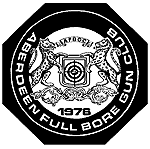 